NO. 44 JOURNALof theHOUSE OF REPRESENTATIVESof theSTATE OF SOUTH CAROLINA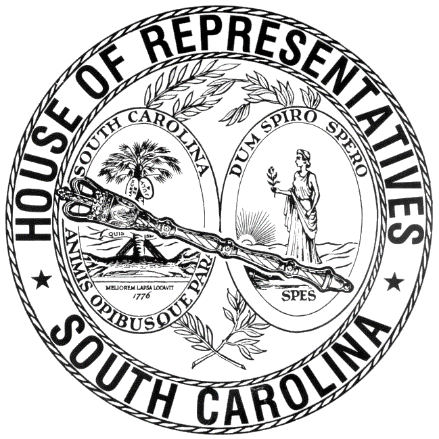 REGULAR SESSION BEGINNING TUESDAY, JANUARY 12, 2021 ________THURSDAY, APRIL 8, 2021(STATEWIDE SESSION)Indicates Matter StrickenIndicates New MatterThe House assembled at 10:00 a.m.Deliberations were opened with prayer by Rev. Charles E. Seastrunk, Jr., as follows:	Our thought for today is from 2 Kings 2:2: “As the Lord lives and as you yourself live I will not leave you.”	Let us pray. Almighty and merciful God, You have made us in Your image. We owe You a gratitude of thanks for providing each of these Representatives a way to acknowledge You as Lord of all. Protect them and their families as they do the work assigned to them. Bless our World, Nation, President, State, Governor, Speaker, staff, and all who serve in these Halls of Government. Heal the wounds, those seen and those hidden, of our brave men and women who suffer and sacrifice for our freedom. Lord, in Your Mercy, hear our prayers. Amen. Pursuant to Rule 6.3, the House of Representatives was led in the Pledge of Allegiance to the Flag of the United States of America by the SPEAKER.After corrections to the Journal of the proceedings of yesterday, the SPEAKER ordered it confirmed.MOTION ADOPTEDRep. HENEGAN moved that when the House adjourns, it adjourn in memory of Judge Edward Benjamin Cottingham, which was agreed to.Judge Edward Benjamin Cottingham	Mr. Speaker, I ask that we adjourn today in memory of Judge Edward Benjamin Cottingham, affectionately was known as the "Lion of the Court", who passed away peacefully at his home in West, Columbia on March 24, 2021.	The Honorable Judge Cottingham was born in Bennettsville, SC and graduated from Bennettsville High School. Upon graduation, he enlisted in the Navy to serve his country. After an honorable discharge, he attended the University of Virginia and later transferred to the University of South Carolina where he received his law degree. Upon graduating from law school, he returned to Bennettsville and entered law practice with one of his dear friends, the late William Goldberg. He was a member of the local, state and national bar association. He spent 32 years as an attorney in our home town of Bennettsville. He was very engaged in our community as:	Chairman of the Marlboro County Development Board and was instrumental in industrial development	Chairman of the Bennettsville Great Town committee	Chairman of the Marlboro Civic Center restoration	Trustee of the Bennettsville School Board	Member of the Rotary Club	Life member of First United Methodist ChurchOn the state level, Judge Cottingham was elected to the South Carolina House of Representatives serving from 1954-1958 and then again from  1966-1972 representing Marlboro County. I am proud to say that Cottingham Boulevard in Bennettsville was named in his honor. 	Judge Cottingham served as a trustee of the University of South Carolina and served as a member of the South Carolina Chamber of Commerce.	In the courtroom, he was admired for his courteous treatment of attorney, court reporters and staff, and his consideration of the juries'  time. He completed 30 years on the bench, mentoring many young judges and lawyers.	A lifelong sports and loyal Gamecock fan, he countedamong his best memories the many tailgates and events he attended with friends. His favorite pastime was discussing the trials and tribulation of his beloved Gamecocks. He was an avid reader, gifted storyteller, history buff, animal lover, and fan of western movies. He loved meeting people and was interested in their stories and in learning new things.	To many of his friends, his superpower was his unique ability to rally others to his cause. He appreciated the kindness of others. He loved his family, especially his precious 6 grandchildren who lovingly called his "Papa".	When faced with health challenges, Judge Cottingham adapted with remarkable perseverance, resilience, and courage. His positive attitude and keen sense of humor served him will. He continued to live each day to his fullest with faith, contentment, and without complaint. His strong, brave, and impossible to defeat spirit was a blessing to all who knew him.	I humbly ask that this legacy of his life be entered in the Journal of the House of Representatives.	Rep. Pat HeneganSILENT PRAYERThe House stood in silent prayer for the family and friends of Judge Edward Benjamin Cottingham. SILENT PRAYERThe House stood in silent prayer for the victims of the mass shooting in York County. ROLL CALLThe roll call of the House of Representatives was taken resulting as follows:Total Present--107LEAVE OF ABSENCEThe SPEAKER granted Rep. HAYES a leave of absence for the day.LEAVE OF ABSENCEThe SPEAKER granted Rep. HIXON a leave of absence for the day due to a prior commitment.LEAVE OF ABSENCEThe SPEAKER granted Rep. THIGPEN a leave of absence for the day.LEAVE OF ABSENCEThe SPEAKER granted Rep. MURRAY a leave of absence for the day.LEAVE OF ABSENCEThe SPEAKER granted Rep. G. M. SMITH a leave of absence for the day due to medical reasons.LEAVE OF ABSENCEThe SPEAKER granted Rep. STAVRINAKIS a leave of absence for the day.LEAVE OF ABSENCEThe SPEAKER granted Rep. HIOTT a leave of absence for the day.LEAVE OF ABSENCEThe SPEAKER granted Rep. KING a leave of absence for the day.LEAVE OF ABSENCEThe SPEAKER granted Rep. STRINGER a leave of absence for the day due to medical reasons.LEAVE OF ABSENCEThe SPEAKER granted Rep. COGSWELL a leave of absence for the day.LEAVE OF ABSENCEThe SPEAKER granted Rep. S. WILLIAMS a leave of absence for the day.DOCTOR OF THE DAYAnnouncement was made that Dr. James Gigante of Hilton Head was the Doctor of the Day for the General Assembly.CO-SPONSORS ADDED AND REMOVEDIn accordance with House Rule 5.2 below:“5.2 Every bill before presentation shall have its title endorsed; every report, its title at length; every petition, memorial, or other paper, its prayer or substance; and, in every instance, the name of the member presenting any paper shall be endorsed and the papers shall be presented by the member to the Speaker at the desk. A member may add his name to a bill or resolution or a co-sponsor of a bill or resolution may remove his name at any time prior to the bill or resolution receiving passage on second reading. The member or co-sponsor shall notify the Clerk of the House in writing of his desire to have his name added or removed from the bill or resolution. The Clerk of the House shall print the member's or co-sponsor's written notification in the House Journal. The removal or addition of a name does not apply to a bill or resolution sponsored by a committee.” CO-SPONSOR ADDEDCO-SPONSOR REMOVEDLEAVE OF ABSENCEThe SPEAKER granted Rep. CRAWFORD a leave of absence for the remainder of the day. RETURNED TO THE SENATE WITH AMENDMENTSThe following Bill was taken up, read the third time, and ordered returned to the Senate with amendments:S. 515 -- Senators Stephens and Hutto: A BILL TO AMEND SECTION 3(B)(5) OF ACT 280 OF 2018, RELATING TO THE ORANGEBURG COUNTY SCHOOL DISTRICT BOARD OF TRUSTEES' DUTY TO ADOPT ATTENDANCE ZONES, TO PROVIDE THAT THE BOARD'S DUTY TO ADOPT ATTENDANCE ZONES AND RELATED PROVISIONS SHALL NOT APPLY IF THE BOARD DETERMINES THAT A BUILDING OR STRUCTURE IS AN IMMINENT THREAT TO THE HEALTH OR SAFETY OF STUDENTS OR STAFF, THE NEEDED UPGRADES AND REPAIRS TO MAINTAIN A BUILDING OR STRUCTURE ARE ECONOMICALLY UNFEASIBLE, OR A BUILDING OR STRUCTURE IS UNDERUTILIZED AND THE USE OF ANOTHER BUILDING OR STRUCTURE IS FEASIBLE.SENT TO THE SENATEThe following Bills were taken up, read the third time, and ordered sent to the Senate:H. 3681 -- Reps. Simrill, Rutherford, Bannister, West and Lowe: A BILL TO AMEND THE CODE OF LAWS OF SOUTH CAROLINA, 1976, BY ADDING SECTION 44-95-45 SO AS TO PROVIDE THAT POLITICAL SUBDIVISIONS OF THIS STATE MAY NOT ENACT ANY LAWS, ORDINANCES, OR RULES PERTAINING TO INGREDIENTS, FLAVORS, OR LICENSING OF CIGARETTES, ELECTRONIC SMOKING DEVICES, E-LIQUID, VAPOR PRODUCTS, TOBACCO PRODUCTS, OR ALTERNATIVE NICOTINE PRODUCTS; AND TO PROVIDE THAT SUCH LAWS, ORDINANCES, AND RULES ENACTED BY A POLITICAL SUBDIVISION PRIOR TO DECEMBER 31, 2020, ARE NOT SUBJECT TO THE PREEMPTION IMPOSED BY THIS ACT.H. 4017 -- Reps. Simrill, Pope, Weeks, W. Cox and Hill: A BILL TO AMEND SECTION 12-6-40, AS AMENDED, CODE OF LAWS OF SOUTH CAROLINA, 1976, RELATING TO THE APPLICATION OF THE INTERNAL REVENUE CODE TO STATE INCOME TAX LAWS, SO AS TO UPDATE THE REFERENCE TO THE INTERNAL REVENUE CODE TO THE YEAR 2020, TO PROVIDE THAT IF THE INTERNAL REVENUE CODE SECTIONS ADOPTED BY THIS STATE ARE EXTENDED, THEN THESE SECTIONS ALSO ARE EXTENDED FOR SOUTH CAROLINA INCOME TAX PURPOSES, AND TO PROVIDE FOR THE TAX TREATMENT OF THE PAYCHECK PROTECTION PROGRAM AND CERTAIN EXPENSES AS PROVIDED FOR IN THE FEDERAL CONSOLIDATED APPROPRIATIONS ACT OF 2021.H. 3786 -- Reps. G. M. Smith, Murphy and Weeks: A BILL TO AMEND SECTION 1-1-1210, AS AMENDED, CODE OF LAWS OF SOUTH CAROLINA, 1976, RELATING TO THE ANNUAL SALARIES OF STATE CONSTITUTIONAL OFFICERS, SO AS TO PROVIDE THAT BEGINNING WITH FISCAL YEAR 2022-2023 SALARIES FOR THE STATE CONSTITUTIONAL OFFICERS MUST BE BASED ON RECOMMENDATIONS BY THE AGENCY HEAD SALARY COMMISSION TO THE GENERAL ASSEMBLY; TO AMEND SECTION 8-11-160, RELATING TO THE AGENCY HEAD SALARY COMMISSION AND SALARY INCREASES FOR AGENCY HEADS, SO AS TO PROVIDE THAT THE AGENCY HEAD SALARY COMMISSION MUST MAKE RECOMMENDATIONS TO THE GENERAL ASSEMBLY FOR THE SALARIES FOR STATE CONSTITUTIONAL OFFICERS; AND TO AMEND SECTION 8-11-165, RELATING TO SALARY AND FRINGE BENEFIT SURVEYS, SO AS TO PROVIDE THAT SALARY SURVEYS BE CONDUCTED FOR STATE CONSTITUTIONAL OFFICERS.ORDERED ENROLLED FOR RATIFICATIONThe following Joint Resolution was read the third time, passed and, having received three readings in both Houses, it was ordered that the title be changed to that of an Act, and that it be enrolled for ratification:S. 698 -- Senators Peeler, Climer, Hutto, Williams, Talley, Leatherman, K. Johnson, Sabb, McElveen, Setzler, Alexander, Goldfinch, Gambrell, Grooms, Cromer, Shealy, Davis, Young, Rice, Stephens and Campsen: A JOINT RESOLUTION TO AUTHORIZE THE USE OF CERTAIN FUNDS FROM THE WAREHOUSE RECEIPTS GUARANTY FUND TO PAY CERTAIN COTTON PRODUCER CLAIMS, TO PROVIDE THAT THE COTTON PRODUCER SHALL SUBROGATE HIS INTEREST IN A CAUSE OF ACTION, AND TO PROVIDE FOR THE RETURN OF CERTAIN FUNDS TO THE WAREHOUSE RECEIPTS GUARANTY FUND.S. 38--POINT OF ORDERThe following Bill was taken up:S. 38 -- Senators Grooms, Rice, Hembree, Verdin, Kimbrell, Corbin, Loftis, Campsen, Bennett and Young: A BILL TO ENACT THE "REINFORCING COLLEGE EDUCATION ON AMERICA'S CONSTITUTIONAL HERITAGE ACT" OR THE "REACH ACT"; TO AMEND SECTION 59-29-120(A), RELATING TO THE STUDY OF THE UNITED STATES CONSTITUTION REQUISITE FOR GRADUATION, TO PROVIDE THAT EACH PUBLIC HIGH SCHOOL MUST PROVIDE INSTRUCTION CONCERNING THE UNITED STATES CONSTITUTION, THE FEDERALIST PAPERS, AND THE DECLARATION OF INDEPENDENCE TO EACH STUDENT FOR AT LEAST ONE YEAR; TO AMEND SECTION 59-29-130, RELATING TO THE DURATION OF INSTRUCTION IN THE ESSENTIALS OF THE UNITED STATES CONSTITUTION, TO PROVIDE THAT EACH INSTITUTION OF HIGHER LEARNING MUST PROVIDE INSTRUCTION CONCERNING THE UNITED STATES CONSTITUTION, THE FEDERALIST PAPERS, AND THE DECLARATION OF INDEPENDENCE TO EACH UNDERGRADUATE STUDENT FOR THREE SEMESTER CREDIT HOURS; AND TO REPEAL SECTION 59-29-140, RELATING TO THE ENFORCEMENT OF THE PROGRAM OF STUDY OF THE UNITED STATES CONSTITUTION BY THE STATE SUPERINTENDENT OF EDUCATION.POINT OF ORDERRep. ALLISON made the Point of Order that the Bill was improperly before the House for consideration since its number and title have not been printed in the House Calendar at least one statewide legislative day prior to second reading.The SPEAKER sustained the Point of Order.  OBJECTION TO RECALLRep. ALLISON asked unanimous consent to recall S. 704 from the Committee on Education and Public Works.Rep. MATTHEWS objected.H. 4176--RECALLED AND REFERRED TO COMMITTEE ON WAYS AND MEANSOn motion of Rep. ALLISON, with unanimous consent, the following Bill was ordered recalled from the Committee on Education and Public Works and was referred to the Committee on Ways and Means:H. 4176 -- Rep. Simrill: A BILL TO AMEND SECTION 2-47-50, CODE OF LAWS OF SOUTH CAROLINA, 1976, RELATING TO PERMANENT IMPROVEMENT PROJECTS, SO AS TO ADJUST CERTAIN COST REQUIREMENTS TO QUALIFY AS A PERMANENT IMPROVEMENT PROJECT AT A PUBLIC INSTITUTION OF HIGHER LEARNING.H. 3770--SENATE AMENDMENTS CONCURRED IN AND BILL ENROLLEDThe Senate Amendments to the following Joint Resolution were taken up for consideration: H. 3770 -- Reps. G. M. Smith, Stavrinakis, Wetmore, Weeks, Hewitt, Wheeler, Erickson, Bradley, W. Newton and Dillard: A JOINT RESOLUTION TO AUTHORIZE THE USE OF FEDERAL FUNDS FROM THE EMERGENCY RENTAL ASSISTANCE PROGRAM, AND TO PROVIDE THE MANNER IN WHICH THE FUNDS MUST BE DISTRIBUTED.Rep. WEEKS explained the Senate Amendments.The yeas and nays were taken resulting as follows:  Yeas 90; Nays 8 Those who voted in the affirmative are:Total--90 Those who voted in the negative are:Total--8The Senate Amendments were agreed to, and the Joint Resolution having received three readings in both Houses, it was ordered that the title be changed to that of an Act, and that it be enrolled for ratification.H. 3925--SENATE AMENDMENTS CONCURRED IN AND BILL ENROLLEDThe Senate Amendments to the following Joint Resolution were taken up for consideration: H. 3925 -- Reps. Allison, Trantham, Felder, Simrill, Ligon, Collins, Calhoon, Huggins, McCabe and Pope: A JOINT RESOLUTION TO WAIVE CERTAIN PROVISIONS OF SECTION 59-63-100 OF THE 1976 CODE RELATING TO LIMITATIONS ON HOMESCHOOL STUDENT ELIGIBILITY TO PARTICIPATE IN PUBLIC SCHOOL INTERSCHOLASTIC ACTIVITIES FOR THE 2021-2022 AND 2022-2023 SCHOOL YEARS.Rep. ALLISON explained the Senate Amendments.The yeas and nays were taken resulting as follows:  Yeas 99; Nays 1 Those who voted in the affirmative are:Total--99 Those who voted in the negative are:Total--1The Senate Amendments were agreed to, and the Joint Resolution having received three readings in both Houses, it was ordered that the title be changed to that of an Act, and that it be enrolled for ratification.SENT TO THE SENATEThe following Bills were taken up, read the third time, and ordered sent to the Senate:H. 3466 -- Reps. Long, McGarry, Pope, Forrest, Magnuson and Jones: A BILL TO AMEND THE CODE OF LAWS OF SOUTH CAROLINA, 1976, BY ADDING SECTION 40-80-65 SO AS TO PROVIDE PROCEDURES THROUGH WHICH A FIRE DEPARTMENT THAT ASSUMES THE COST OF TRAINING A FIREFIGHTER MAY BE REIMBURSED FOR THESE COSTS BY OTHER FIRE DEPARTMENTS THAT SUBSEQUENTLY HIRE THE FIREFIGHTER WITHIN A CERTAIN PERIOD OF TIME.H. 3096 -- Reps. B. Cox, Magnuson, Burns, Forrest, Morgan, Haddon, Jones, McCabe, McCravy, Elliott, G. R. Smith, Taylor, Oremus, Trantham, May, Kimmons, Chumley, Long, Stringer, Wooten, McGarry, Fry, V. S. Moss, Hill, Thayer, Caskey, Nutt, T. Moore, Ligon, Hardee, Yow, Hixon, Huggins, Crawford, Willis, Hiott, White, M. M. Smith, Hyde, Martin, Dabney, Gagnon, D. C. Moss, Bailey and B. Newton: A BILL TO AMEND THE CODE OF LAWS OF SOUTH CAROLINA, 1976, SO AS TO ENACT THE "SOUTH CAROLINA CONSTITUTIONAL CARRY ACT OF 2021"; TO AMEND SECTION 10-11-320, RELATING TO CARRYING OR DISCHARGING OF A FIREARM, SO AS TO DELETE THE TERM "CONCEALABLE WEAPONS PERMIT" AND REPLACE IT WITH THE TERM "FIREARM"; TO AMEND SECTION 16-23-20, RELATING TO THE UNLAWFUL CARRYING OF A HANDGUN, SO AS TO REVISE THE LOCATIONS AND CIRCUMSTANCES WHERE CARRYING A HANDGUN IS LEGAL; TO AMEND SECTION 16-23-50, RELATING TO PENALTIES ASSOCIATED WITH VIOLATING CERTAIN HANDGUN LAWS, SO AS TO PROVIDE THAT THE PENALTIES DO NOT APPLY TO A PERSON CARRYING A CONCEALABLE WEAPON ONTO A PREMISE THAT DISPLAYS A SIGN THAT PROHIBITS THE CARRYING OF A CONCEALABLE WEAPON; TO AMEND SECTIONS 16-23-420 AND 16-23-430, BOTH RELATING TO THE POSSESSION OF A FIREARM ON SCHOOL PROPERTY, SO AS TO DELETE REFERENCES TO CONCEALED WEAPON PERMITS, TO DELETE THE TERM "WEAPON" AND REPLACE IT WITH THE TERM "FIREARM", AND TO PROVIDE THAT BOTH SECTIONS DO NOT APPLY TO A PERSON WHO LAWFULLY IS CARRYING A WEAPON SECURED IN A MOTOR VEHICLE; TO AMEND SECTION 16-23-465, RELATING TO PENALTIES FOR CARRYING A FIREARM INTO A BUSINESS THAT SELLS ALCOHOLIC BEVERAGES FOR ON-PREMISE CONSUMPTION, SO AS TO PROVIDE THIS PROVISION DOES NOT APPLY TO A PERSON WHO VIOLATES CERTAIN OFFENSES, AND TO PROVIDE ADDITIONAL CIRCUMSTANCES WHEN IT DOES APPLY TO CERTAIN OFFENSES; TO AMEND SECTION 23-31-215, RELATING TO THE ISSUANCE OF A CONCEALED WEAPON PERMIT, SO AS TO DELETE THE PROVISION THAT REQUIRES A PERMIT HOLDER TO POSSESS HIS PERMIT IDENTIFICATION WHEN CARRYING A CONCEALABLE WEAPON, TO REVISE THE PROVISION THAT LISTS THE PLACES UPON WHICH A PERSON MAY NOT CARRY A CONCEALABLE WEAPON, TO REVISE THE PROVISION THAT ALLOWS CERTAIN PERSONS TO CARRY A CONCEALABLE WEAPON WITHOUT A PERMIT, AND REVISE THE PENALTIES THAT MAY BE IMPOSED PURSUANT TO THIS SECTION; TO AMEND SECTION 23-31-220, RELATING TO A PROPERTY OWNER'S RIGHT TO ALLOW A HOLDER OF A CONCEALED WEAPONS PERMIT TO CARRY A WEAPON ONTO HIS PROPERTY, SO AS TO MAKE TECHNICAL CHANGES, TO PROVIDE THIS PROVISION REGULATES BOTH PERSONS WHO POSSESS AND DO NOT POSSESS A CONCEALABLE WEAPONS PERMIT, AND TO PROVIDE THIS PROVISION APPLIES TO A PERSON WHO KNOWINGLY BRINGS A CONCEALABLE WEAPON ONTO A PREMISE OR WORKPLACE; TO AMEND SECTION 23-31-235, RELATING TO THE POSTING OF SIGNS THAT PROHIBIT THE CARRYING OF CONCEALABLE WEAPONS ONTO A PREMISE, SO AS TO PROVIDE THE SIGNAGE PROHIBITS BOTH PERMIT HOLDERS AND NON-PERMIT HOLDERS FROM CARRYING A WEAPON ONTO THE PREMISE; AND TO REPEAL SECTIONS 16-23-460, 23-31-225, AND 23-31-230 RELATING TO UNLAWFULLY CARRYING A CONCEALED DEADLY WEAPON, AND CARRYING A CONCEALABLE WEAPON FROM A MOTOR VEHICLE TO CERTAIN RENTAL  DWELLINGS.H. 3465 -- Reps. Gilliam, B. Newton, Atkinson, Long, McCravy, Forrest, Caskey, Felder, Matthews and Wheeler: A BILL TO AMEND THE CODE OF LAWS OF SOUTH CAROLINA, 1976, BY ADDING SECTION 59-26-42 SO AS TO PROVIDE A PERSON WHO HOLDS A PROFESSIONAL CERTIFICATE ISSUED BY THE SOUTH CAROLINA DEPARTMENT OF EDUCATION FOR TWENTY OR MORE YEARS AND WHO TEACHES IN THIS STATE FOR TWENTY OR MORE YEARS MAY RENEW ANNUALLY THE CERTIFICATE BY PARTICIPATING IN REQUIRED DISTRICT PROFESSIONAL DEVELOPMENT WITHOUT HAVING TO SATISFY ANY ADDITIONAL RENEWAL REQUIREMENTS, AND TO PROVIDE THESE PROVISIONS APPLY NOTWITHSTANDING THE PROVISIONS OF THE CERTIFICATE RENEWAL PLAN DEVELOPED BY THE OFFICE OF TEACHER CERTIFICATION OR ANOTHER PROVISION OF LAW.H. 3164 -- Reps. McCravy, V. S. Moss, Haddon, Long, McCabe, Trantham, Oremus, McGarry, Burns and Jones: A BILL TO AMEND THE CODE OF LAWS OF SOUTH CAROLINA, 1976, BY ADDING SECTION 59-63-105 SO AS TO PROVIDE THAT BEGINNING WITH THE 2022-2023 SCHOOL YEAR, PUBLIC SCHOOL DISTRICTS SHALL MAKE ADVANCED PLACEMENT TESTING AND CERTAIN OTHER TESTING AVAILABLE TO HOME SCHOOL STUDENTS RESIDING IN THE DISTRICT IF THE TESTS ARE MADE AVAILABLE TO STUDENTS ATTENDING PUBLIC SCHOOLS IN THE DISTRICTS, AND TO PROVIDE RELATED DUTIES OF SCHOOL BOARDS AND THE STATE DEPARTMENT OF EDUCATION.H. 3899 -- Reps. Elliott, G. R. Smith, Erickson, Herbkersman, Daning, Taylor, Hixon, Bennett, Willis, Bannister, Morgan, Stringer, Haddon, Burns, B. Cox, Huggins, B. Newton, Fry and McGarry: A BILL TO AMEND SECTION 12-6-3790, CODE OF LAWS OF SOUTH CAROLINA, 1976, RELATING TO THE EXCEPTIONAL NEEDS CHILD TAX CREDIT, SO AS TO PROVIDE HOW THE PROCEEDS OF THE FUND MUST BE ADMINISTERED, TO INCREASE THE AMOUNT THE PUBLIC CHARITY MAY EXPEND FOR ADMINISTRATION COSTS TO EIGHT PERCENT; TO APPROPRIATE TWELVE MILLION DOLLARS TO THE DEPARTMENT OF EDUCATION SO THE DEPARTMENT MAY MAKE A DONATION OF TWELVE MILLION DOLLARS TO EXCEPTIONAL SC; AND TO REMOVE A PROVISION THAT REQUIRES A SCHOOL TO PROVIDE CERTAIN INDIVIDUAL STUDENT TEST SCORES IN ITS APPLICATION.H. 3620--SENT TO THE SENATEThe following Bill was taken up:H. 3620 -- Reps. Gilliard, W. Newton, Bernstein, Hyde, Simrill, Rutherford, Lucas, Dillard, Erickson, Hart, Kimmons, Pope, Stavrinakis, Thigpen, Wheeler, Bradley, Alexander, Kirby, Henegan, Pendarvis, Herbkersman, Collins, McDaniel, Ott, Cobb-Hunter, R. Williams, Murray, Brawley, Govan, Henderson-Myers, Carter, Rose, Tedder, J. L. Johnson, Wetmore, Weeks, Matthews, Rivers, Anderson, Jefferson, Garvin, Hosey and Clyburn: A BILL TO AMEND THE CODE OF LAWS OF SOUTH CAROLINA, 1976, BY ADDING ARTICLE 22 TO CHAPTER 3, TITLE 16 SO AS TO ENTITLE THE ARTICLE "PENALTY ENHANCEMENTS FOR CERTAIN CRIMES", TO PROVIDE ADDITIONAL PENALTIES FOR PERSONS WHO COMMIT CERTAIN DELINEATED CRIMES WHEN THE VICTIM WAS INTENTIONALLY SELECTED BASED ON CERTAIN FACTORS, AND TO PROVIDE VICTIMS OF A VIOLATION OF THE ARTICLE MAY BRING A CIVIL ACTION FOR DAMAGES SUSTAINED.Rep. FINLAY demanded the yeas and nays which were taken, resulting as follows:Yeas 71; Nays 28 Those who voted in the affirmative are:Total--71 Those who voted in the negative are:Total--28The Bill was read the third time and ordered sent to the Senate.  STATEMENT FOR JOURNAL	I was temporarily out of the Chamber on constituent business during the vote on H. 3620. If I had been present, I would have voted in favor of the Bill.	Rep. Carl AndersonMOTION PERIODThe motion period was dispensed with on motion of Rep. B. NEWTON.H. 3588--AMENDED AND ORDERED TO THIRD READINGThe following Bill was taken up:H. 3588 -- Reps. Allison, Felder and Carter: A BILL TO AMEND SECTION 59-149-50, CODE OF LAWS OF SOUTH CAROLINA, 1976, RELATING TO THE CRITERIA FOR LIFE SCHOLARSHIPS, SO AS TO STRENGTHEN ENGLISH, MATHEMATICS, AND COMPUTER SCIENCE FOUNDATIONS OF HIGH SCHOOL SENIORS SEEKING LIFE SCHOLARSHIPS BY REQUIRING SUCCESSFUL COMPLETION OF CERTAIN ENGLISH AND MATHEMATICS OR COMPUTER SCIENCE COURSEWORK DURING THEIR SENIOR YEARS, AND TO EXCLUDE MEMBERS OF THE 2022-2023 SENIOR CLASS FROM THESE REQUIREMENTS.The Committee on Education and Public Works proposed the following Amendment No. 1 to H. 3588 (COUNCIL\WAB\3588C001. RT.WAB21), which was adopted:Amend the bill, as and if amended, by striking all after the enacting words and inserting:/		SECTION	1.	Section 59-149-50(A) of the 1976 Code is amended to read:	“(A)	To be eligible for a LIFE Scholarship, a student must be either a student who has graduated from a high school located in this State having earned at least one unit of credit in mathematics or computer science and one unit of credit in English/language arts which may be accomplished by dual enrollment during the senior year beginning July 1, 2025, a student who has completed at least three of the final four years of high school within this State, a home school student who has successfully completed a high school home school program in this State in the manner required by law, a student who has graduated from a preparatory high school outside this State, while a dependent of a parent or guardian who is a legal resident of this State and has custody of the dependent, or a student whose parent or guardian has served in or has retired from one of the United States Armed Forces within the last four years, paid income taxes in this State for a majority of the years of service, and is a resident of this State. These students also must meet the requirements of subsection (B) and be eligible for in-state tuition and fees as determined pursuant to Chapter 112, Title 59 and applicable regulations. In addition, the student must have graduated from high school with a minimum of a 3.0 cumulative grade average on a 4.0 scale and have scored 1100 or better on the Scholastic Aptitude Test (SAT) or have the equivalent ACT score 22 on the ACT; provided that, if the student is to attend such a public or independent two-year college or university in this State, including a technical college, the SAT/ACT requirement does not apply. If a student chooses to attend such a public or independent institution of this State and does not make the required SAT/ACT score or the required high school grade point average, as applicable, the student may earn a LIFE Scholarship after his freshman year if he meets the grade point average and semester credit hour requirements of subsection (B). For the purpose of meeting the rank criteria pursuant to this section, the existing high school rank of a South Carolina resident attending an out-of-state high school may be used provided it is calculated pursuant to a state-approved, standardized grading scale at the respective out-of-state high school. If the Commission on Higher Education determines that a state-approved standardized grading scale substantially deviates from the South Carolina Uniform Grading Scale, the state-approved standardized grading scale shall not be used to meet the eligibility requirements for the LIFE Scholarship.”SECTION	2.	Section 59-149-50 of the 1976 Code is amended by adding an appropriately lettered subsection to read:	“(  )	Verification of a student earning at least one unit of credit in mathematics or computer science and one unit of English/language arts during the senior year of high school as required by subsection (A) must be evidenced by an easily identifiable and uniform notation developed by the State Department of Education in consultation with the Commission on Higher Education. This notation must be prominently included on an eligible student’s official high school transcript.”SECTION	3.	In the event that the SAT or ACT changes their respective scoring ranges, the Commission on Higher Education shall adjust the minimum scores required by this chapter in order to ensure equivalency. SECTION	4.	The provisions of this SECTION do not apply to students in the senior class of the 2024-2025 School Year.SECTION	5.		This act takes effect July 1, 2023.			/Renumber sections to conform.Amend title to conform.Rep. FELDER explained the amendment.Rep. GOVAN spoke against the amendment.Rep. B. NEWTON spoke in favor of the amendment.Rep. GOVAN moved to adjourn debate on the amendment.Rep. ALLISON moved to table the motion.  Rep. FELDER demanded the yeas and nays which were taken, resulting as follows:Yeas 71; Nays 30 Those who voted in the affirmative are:Total--71 Those who voted in the negative are:Total--30So, the motion to adjourn debate was tabled.The question then recurred to the adoption of Amendment No. 1, which was agreed to. LEAVE OF ABSENCEThe SPEAKER granted Rep. G. R. SMITH a leave of absence for the remainder of the day. Rep. B. NEWTON proposed the following Amendment No. 2 to 
H. 3588 (COUNCIL\WAB\3588C002.RT.WAB21), which was adopted:Amend the bill, as and if amended, by striking all after the enacting words and inserting:/		SECTION	1.	Section 59-104-20(H) of the 1976 Code is amended to read:	“(H)	Notwithstanding another provision of law, a student who met the initial eligibility requirements to receive a Palmetto Fellows Scholarship Award as a senior in high school and has met the continuing eligibility requirements shall receive the award. A student who received a Palmetto Fellows Scholarship Award as a senior in high school but declined the award is eligible to reapply for the annual scholarship, providing he meets all of the initial and continuing academic eligibility requirements of the Palmetto Fellows program, if he transfers to a qualifying South Carolina institution of higher learning. The number of semesters or academic years a student attended an out-of-state institution are to be deducted from the number of semesters or academic years a student is eligible for the scholarship. All funding provided for Palmetto Fellows Scholarships regardless of its source or allocation must be used to implement the provisions of this subsection. A student who uses a Palmetto Fellows Scholarship to attend an eligible two-year institution shall receive a maximum of four continuous semesters, and may continue to use the scholarship to attend an eligible four-year institution, subject to the maximum number of semesters for which the student may be eligible for the scholarship.”SECTION	2.	Section 59-149-50(A) of the 1976 Code is amended to read:	“(A)	To be eligible for a LIFE Scholarship, a student must be either a student who has graduated from a high school located in this State having earned at least one unit of credit in mathematics or computer science and one unit of credit in English/language arts which may be accomplished by dual enrollment during the senior year beginning July 1, 2025, a student who has completed at least three of the final four years of high school within this State, a home school student who has successfully completed a high school home school program in this State in the manner required by law, a student who has graduated from a preparatory high school outside this State, while a dependent of a parent or guardian who is a legal resident of this State and has custody of the dependent, or a student whose parent or guardian has served in or has retired from one of the United States Armed Forces within the last four years, paid income taxes in this State for a majority of the years of service, and is a resident of this State. These students also must meet the requirements of subsection (B) and be eligible for in-state tuition and fees as determined pursuant to Chapter 112, Title 59 and applicable regulations. In addition, the student must have graduated from high school with a minimum of a 3.0 cumulative grade average on a 4.0 scale and have scored 1100 or better on the Scholastic Aptitude Test (SAT) or have the equivalent ACT score 22 on the ACT; provided that, if the student is to attend such a public or independent two-year college or university in this State, including a technical college, the SAT/ACT requirement does not apply. Students with a cumulative grade point average of 4.0 or greater are exempt from having to take a unit of credit in mathematics or computer science and a unit of credit in English/language arts during their senior year. If a student chooses to attend such a public or independent institution of this State and does not make the required SAT/ACT score or the required high school grade point average, as applicable, the student may earn a LIFE Scholarship after his freshman year if he meets the grade point average and semester credit hour requirements of subsection (B). For the purpose of meeting the rank criteria pursuant to this section, the existing high school rank of a South Carolina resident attending an out-of-state high school may be used provided it is calculated pursuant to a state-approved, standardized grading scale at the respective out-of-state high school. If the Commission on Higher Education determines that a state-approved standardized grading scale substantially deviates from the South Carolina Uniform Grading Scale, the state-approved standardized grading scale shall not be used to meet the eligibility requirements for the LIFE Scholarship.”SECTION	3.	Section 59-149-50 of the 1976 Code is amended by adding an appropriately lettered subsection to read:	“(  )	Verification of a student earning at least one unit of credit in mathematics or computer science and one unit of English/language arts during the senior year of high school as required by subsection (A) must be evidenced by an easily identifiable and uniform notation developed by the State Department of Education in consultation with the Commission on Higher Education. This notation must be prominently included on an eligible student’s official high school transcript.”SECTION	4.	Section 59-150-370(C) of the 1976 Code is amended to read:	“(C)	A student is eligible to receive a SC HOPE Scholarship if he meets the criteria for receiving and maintaining the Legislative Incentives for Future Excellence (LIFE) Scholarship, including having earned at least one unit of credit in mathematics or computer science and one unit of credit in English/language arts which may be accomplished by dual enrollment during the senior year beginning July 1, 2025, unless the student as a cumulative grade point average of 4.0 or higher, except that a minimum Scholastic Aptitude Test (SAT) or ACT score and requisite class rank are not required for eligibility for the SC HOPE Scholarship. These SC HOPE Scholarships must be granted and awarded as provided in this section.”SECTION	5.	In the event that the SAT or ACT changes their respective scoring ranges, the Commission on Higher Education shall adjust the minimum scores required by this chapter in order to ensure equivalency. SECTION	6.	The provisions of this SECTION do not apply to students in the senior class of the 2024-2025 School Year.SECTION	7.	This act takes effect July 1, 2023.		/Renumber sections to conform.Amend title to conform.Rep. B. NEWTON explained the amendment.Rep. GOVAN spoke against the amendment.Rep. GOVAN spoke against the amendment.The amendment was then adopted.The question recurred to the passage of the Bill.The yeas and nays were taken resulting as follows:  Yeas 67; Nays 30 Those who voted in the affirmative are:Total--67 Those who voted in the negative are:Total--30So, the Bill, as amended, was read the second time and ordered to third reading.RECURRENCE TO THE MORNING HOURRep. FORREST moved that the House recur to the morning hour, which was agreed to.MESSAGE FROM THE SENATEThe following was received:Columbia, S.C., April 8, 2021Mr. Speaker and Members of the House: 	The Senate respectfully invites your Honorable Body to attend in the Senate Chamber at a mutually convenient time for the purpose of ratifying Acts. Very respectfully,President On motion of Rep. FORREST the invitation was accepted.MESSAGE FROM THE SENATEThe following was received:Columbia, S.C. Wednesday, April 7, 2021 Mr. Speaker and Members of the House:The Senate respectfully informs your Honorable Body that it has appointed Senators Setzler, Hembree and Rice  of the Committee of Conference on the part of the Senate on H. 3589:H. 3589 -- Reps. Allison, Lucas, M. M. Smith, Calhoon, Felder and Huggins: A BILL TO AMEND SECTION 59-19-350, CODE OF LAWS OF SOUTH CAROLINA, 1976, RELATING TO THE ESTABLISHMENT OF SCHOOLS OF CHOICE EXEMPT FROM CERTAIN STATUTES AND REGULATIONS, SO AS TO REDESIGNATE THESE SCHOOLS AS BEING SCHOOLS OF INNOVATION, TO CLARIFY THAT PUBLIC SCHOOL DISTRICTS MAY ESTABLISH MULTIPLE SCHOOLS OF INNOVATION, AND TO PROVIDE PROCEDURES FOR OBTAINING AND RENEWING STATUS AS A SCHOOL OF INNOVATION.Very respectfully,PresidentReceived as information.  H. 3011--COMMITTEE OF CONFERENCE APPOINTEDThe following was received from the Senate:  MESSAGE FROM THE SENATEColumbia, S.C., Thursday, April 8, 2021 Mr. Speaker and Members of the House: The Senate respectfully informs your Honorable Body that it insists upon its amendments to H. 3011:H. 3011 -- Reps. West, G. M. Smith, Simrill, B. Newton, Wooten, McGarry, Bryant, Haddon, Long, Pope, Gilliam, Hosey, Oremus, Caskey, Hardee, Yow, Atkinson and Martin: A BILL TO AMEND SECTION 56-5-1810, CODE OF LAWS OF SOUTH CAROLINA, 1976, RELATING TO REQUIRING A MOTOR VEHICLE TO BE DRIVEN UPON THE RIGHT HALF OF A ROADWAY, SO AS TO PROVIDE RESTRICTIONS ON DRIVING A MOTOR VEHICLE ON A ROADWAY HAVING AT LEAST TWO LANES ALLOWING MOVEMENT IN THE SAME DIRECTION, PROVIDE A PENALTY, AND DIRECT THE DEPARTMENT OF TRANSPORTATION TO PLACE SIGNS ALONG THE INTERSTATE HIGHWAYS DIRECTING SLOWER TRAFFIC TO MOVE RIGHT.and asks for a Committee of Conference and has appointed Senators Bennett, Turner and McElveen to the Committee of Conference on the part of the Senate.Very respectfully,President  Whereupon, the Chair appointed Reps. WEST, HENDERSON-MYERS and MORGAN to the Committee of Conference on the part of the House and a message was ordered sent to the Senate accordingly.HOUSE RESOLUTIONThe following was introduced:H. 4180 -- Reps. Henegan, Ott, Alexander, Atkinson, Brawley, Clyburn, Cobb-Hunter, Dillard, Garvin, Gilliard, Hart, Hayes, Henderson-Myers, Hosey, Howard, Jefferson, J. L. Johnson, K. O. Johnson, King, Kirby, Matthews, McKnight, J. Moore, Murray, Parks, Robinson, Rose, Tedder, Thigpen, Wetmore, Wheeler, R. Williams and S. Williams: A HOUSE RESOLUTION TO FORMALLY CENSURE REPRESENTATIVE VICTOR M. DABNEY FOR PUBLIC STATEMENTS MADE IN VIOLATION OF RULE 3.6, RULES OF THE HOUSE OF REPRESENTATIVES, REGARDING DECORUM AND UNDER THE AUTHORITY OF SECTION 12, ARTICLE III OF THE CONSTITUTION OF THE STATE OF SOUTH CAROLINA, 1895.The Resolution was ordered referred to the Committee on Ethics.CONCURRENT RESOLUTIONThe following was introduced:H. 4181 -- Rep. Calhoon: A CONCURRENT RESOLUTION TO REQUEST THE DEPARTMENT OF TRANSPORTATION NAME THE BRIDGES IN LEXINGTON COUNTY THAT CROSS HORSE AND HOLLOW CREEKS ALONG UNITED STATES HIGHWAY 378 WESTBOUND LANE "THE TWIN BRIDGES - WEST" AND NAME THE BRIDGES THAT CROSS HOLLOW AND HORSE CREEKS ALONG UNITED STATES HIGHWAY 378 EASTBOUND LANE "THE TWIN BRIDGES - EAST" AND ERECT APPROPRIATE MARKERS OR SIGNS AT THE APPROACHES TO EACH RESPECTIVE LOCATION CONTAINING THESE WORDS.The Concurrent Resolution was ordered referred to the Committee on Invitations and Memorial Resolutions.CONCURRENT RESOLUTIONThe following was introduced:H. 4182 -- Rep. Jones: A CONCURRENT RESOLUTION TO REQUEST THE DEPARTMENT OF TRANSPORTATION ERECT A SIGN CONTAINING THE WORDS "IN MEMORY OF SAM JEROME MCCALL, JR." ALONG SOUTH CAROLINA HIGHWAY 72 IN GREENWOOD COUNTY BETWEEN ITS INTERSECTIONS WITH LONG VIEW ROAD AND CRYSTAL BAY DRIVE.The Concurrent Resolution was ordered referred to the Committee on Invitations and Memorial Resolutions.CONCURRENT RESOLUTIONThe following was introduced:H. 4183 -- Reps. McCravy, W. Newton, Allison, Bailey, Ballentine, Bannister, Bennett, Bradley, Bryant, Burns, Caskey, Finlay, Gilliam, Haddon, Herbkersman, Hiott, Hyde, J. E. Johnson, Jones, Jordan, Kirby, Long, Magnuson, Martin, May, T. Moore, D. C. Moss, V. S. Moss, Nutt, G. M. Smith, G. R. Smith, Stringer, Trantham, West, Willis, Wooten and Yow: A CONCURRENT RESOLUTION TO RECOGNIZE AND CELEBRATE THE LAST WEEK IN AUGUST 2021 AS "FAMILY WEEK" IN THE STATE OF SOUTH CAROLINA 
AND TO ENCOURAGE ALL SOUTH CAROLINIANS TO CELEBRATE FAMILY DURING "FAMILY WEEK."The Concurrent Resolution was agreed to and ordered sent to the Senate.CONCURRENT RESOLUTIONThe Senate sent to the House the following:S. 728 -- Senator Rice: A CONCURRENT RESOLUTION TO REQUEST THAT THE DEPARTMENT OF TRANSPORTATION NAME SC 135 (NORTH A STREET) FROM S-183 (NE MAIN STREET) TO ITS INTERSECTION WITH S-221 (FLEETWOOD DRIVE/OLIVE STREET) IN THE TOWN OF EASLEY AND PICKENS COUNTY "PROFESSOR JOHN T. SIMPSON MEMORIAL DRIVE" AND ERECT APPROPRIATE MARKERS OR SIGNS AT THIS LOCATION CONTAINING THE DESIGNATION.The Concurrent Resolution was ordered referred to the Committee on Invitations and Memorial Resolutions.INTRODUCTION OF BILLS  The following Bills were introduced, read the first time, and referred to appropriate committees:H. 4184 -- Rep. Bernstein: A BILL TO AMEND SECTION 16-17-500, AS AMENDED, CODE OF LAWS OF SOUTH CAROLINA, 1976, RELATING TO THE SALE OR PURCHASE OF TOBACCO PRODUCTS OR ALTERNATIVE NICOTINE PRODUCTS, SO AS TO REQUIRE RETAIL ESTABLISHMENTS TO PERFORM CERTAIN IDENTIFICATION VERIFICATION BEFORE SELLING SUCH PRODUCTS.Referred to Committee on JudiciaryH. 4185 -- Rep. Thayer: A BILL TO AMEND THE CODE OF LAWS OF SOUTH CAROLINA, 1976, BY ADDING PART 1A TO ARTICLE 5, CHAPTER 5, TITLE 62 SO AS TO LIMIT THE ABILITY OF A GUARDIAN OR CONSERVATOR TO ISOLATE A PROTECTED PERSON, AND TO PROVIDE MANDATORY NOTIFICATION PROCEDURES IN THE EVENT OF CERTAIN CONTINGENCIES INVOLVING A PROTECTED PERSON.Referred to Committee on JudiciaryH. 4186 -- Reps. Haddon, Burns, M. M. Smith, Chumley, Long, Morgan, Stringer, G. R. Smith, Willis, Hiott, Wooten, Oremus, Dabney, May, Taylor, Magnuson, Huggins, Trantham, Gilliam, Erickson, Forrest, W. Newton, Davis, B. Cox, Bailey, Hardee, Nutt, Bennett, Jones, McCravy, Ballentine, Gagnon, Kimmons, V. S. Moss and West: A BILL TO AMEND THE CODE OF LAWS OF SOUTH CAROLINA, 1976, BY ADDING SECTION 13-1-55 SO AS TO PROHIBIT THE DEPARTMENT OF COMMERCE FROM OFFERING OR AWARDING INCENTIVES TO CERTAIN COMPANIES OWNED OR CONTROLLED BY THE PEOPLE'S REPUBLIC OF CHINA OR THE CHINESE COMMUNIST PARTY, AND TO PROHIBIT ANY COMPANY RECEIVING AN INCENTIVE FROM CONTRACTING WITH SUCH PROHIBITED COMPANIES.Referred to Committee on Ways and MeansS. 425 -- Senators Alexander, McLeod, Young and Gustafson: A BILL TO AMEND ARTICLE 1, CHAPTER 35, TITLE 43 OF THE 1976 CODE, RELATING TO DUTIES AND PROCEDURES OF INVESTIGATIVE ENTITIES CONCERNING ADULT PROTECTION, BY ADDING SECTION 43-35-87, TO AUTHORIZE BANKING INSTITUTIONS TO DECLINE CERTAIN FINANCIAL TRANSACTION REQUESTS IN CASES OF THE SUSPECTED FINANCIAL EXPLOITATION OF A VULNERABLE ADULT, AND TO DEFINE NECESSARY TERMS.Referred to Committee on Labor, Commerce and IndustryS. 499 -- Senators Campsen, Rice, Talley, Loftis, Climer and Kimbrell: A BILL TO ENACT THE "SOUTH CAROLINA ELECTION COMMISSION RESTRUCTURING ACT"; TO AMEND CHAPTER 1, TITLE 7 OF THE 1976 CODE, RELATING TO ELECTIONS, BY ADDING SECTION 7-1-110, TO PROVIDE THAT THE PRESIDENT OF THE SENATE AND SPEAKER OF THE HOUSE OF REPRESENTATIVES HAVE THE RIGHT TO INTERVENE AND HAVE STANDING ON BEHALF OF THEIR RESPECTIVE BODIES IN ACTIONS THAT CHALLENGE THE VALIDITY OF AN ELECTION LAW, AN ELECTION POLICY, OR THE MANNER IN WHICH AN ELECTION IS CONDUCTED; TO AMEND SECTION 7-3-10(a) OF THE 1976 CODE, RELATING TO THE STATE ELECTION COMMISSION, TO PROVIDE THAT THE MEMBERSHIP OF THE COMMISSION CONSISTS OF FIVE MEMBERS APPOINTED BY THE GOVERNOR UPON THE ADVICE AND CONSENT OF THE SENATE; AND TO AMEND SECTION 7-3-20(A) OF THE 1976 CODE, RELATING TO THE EXECUTIVE DIRECTOR OF THE STATE ELECTION COMMISSION, TO REVISE HIS PROCEDURE OF APPOINTMENT.Referred to Committee on JudiciaryS. 691 -- Senator Hutto: A BILL TO CONSOLIDATE BARNWELL COUNTY (BLACKVILLE) SCHOOL DISTRICT NO. 19 AND BARNWELL COUNTY (WILLISTON) SCHOOL DISTRICT NO. 29 INTO ONE SCHOOL DISTRICT TO BE KNOWN AS THE BARNWELL COUNTY CONSOLIDATED SCHOOL DISTRICT; TO ABOLISH BARNWELL COUNTY SCHOOL DISTRICT NO. 19 AND BARNWELL COUNTY SCHOOL DISTRICT NO. 29 ON JULY 1, 2022; TO PROVIDE THAT THE BARNWELL COUNTY CONSOLIDATED SCHOOL DISTRICT MUST BE GOVERNED BY A BOARD OF TRUSTEES CONSISTING OF SEVEN MEMBERS, WHICH INITIALLY MUST BE APPOINTED BY THE BARNWELL COUNTY LEGISLATIVE DELEGATION, AND BEGINNING WITH THE 2022 GENERAL ELECTION, SEVEN MEMBERS MUST BE ELECTED FROM DEFINED SINGLE-MEMBER ELECTION DISTRICTS DRAWN FROM THE COMBINED GEOGRAPHIC AREA OF THE FORMER BARNWELL COUNTY SCHOOL DISTRICT NO. 19 AND THE FORMER BARNWELL COUNTY SCHOOL DISTRICT NO. 29; TO PROVIDE THAT THE MEMBERS OF THE BARNWELL COUNTY CONSOLIDATED SCHOOL DISTRICT BOARD OF TRUSTEES MUST BE ELECTED IN NONPARTISAN ELECTIONS CONDUCTED AT THE SAME TIME AS THE 2022 GENERAL ELECTION AND EVERY FOUR YEARS THEREAFTER, EXCEPT AS PROVIDED IN THIS ACT TO STAGGER THE MEMBERS' TERMS; TO ESTABLISH THE BOARD'S POWERS, DUTIES, AND RESPONSIBILITIES; TO PROVIDE THAT THE DISTRICT SUPERINTENDENT IS THE CHIEF OPERATING OFFICER OF THE DISTRICT AND IS RESPONSIBLE TO THE BOARD FOR THE PROPER ADMINISTRATION OF ALL AFFAIRS OF THE DISTRICT AND SUBJECT TO ALL OTHER PROVISIONS OF LAW RELATING TO HIS DUTIES; TO INCLUDE INTERIM MILLAGE PROVISIONS FOR YEARS 2022 AND 2023, AND TO PROVIDE THAT BEGINNING IN 2024, THE BARNWELL COUNTY CONSOLIDATED SCHOOL DISTRICT SHALL HAVE TOTAL FISCAL AUTONOMY.Referred to Barnwell DelegationS. 711 -- Senator Corbin: A BILL TO ESTABLISH AND RECOGNIZE THE BLUE RIDGE-GREENBELT COMMUNITY IN GREENVILLE COUNTY, AND TO PROVIDE THAT THE BLUE RIDGE-GREENBELT COMMUNITY IS NOT A GOVERNMENTAL ENTITY AND MAY NOT EXERCISE ANY GOVERNMENTAL FUNCTIONS.Referred to Greenville DelegationRep. K. O. JOHNSON moved that the House do now adjourn, which was agreed to.RATIFICATION OF ACTSPursuant to an invitation the Honorable Speaker and House of Representatives appeared in the Senate Chamber on April 8, 2021, at 11:45 a.m. and the following Acts and Joint Resolutions were ratified:	(R. 13, S. 648) --  Senator K. Johnson: AN ACT TO CONSOLIDATE CLARENDON COUNTY SCHOOL DISTRICT NO. 2 AND CLARENDON COUNTY SCHOOL DISTRICT NO. 4 INTO ONE SCHOOL DISTRICT TO BE KNOWN AS THE CLARENDON COUNTY SCHOOL DISTRICT; TO ABOLISH CLARENDON COUNTY SCHOOL DISTRICT NO. 2 AND CLARENDON COUNTY SCHOOL DISTRICT NO. 4 ON JULY 1, 2022; TO PROVIDE THAT THE CLARENDON COUNTY SCHOOL DISTRICT MUST BE GOVERNED BY A BOARD OF TRUSTEES CONSISTING OF NINE MEMBERS, WHICH INITIALLY MUST BE APPOINTED BY THE CLARENDON COUNTY LEGISLATIVE DELEGATION, AND TO PROVIDE THAT, BEGINNING IN 2024, EACH OF THE NINE MEMBERS OF THE BOARD OF TRUSTEES MUST BE ELECTED FROM A SEPARATE SINGLE-MEMBER ELECTION DISTRICT; TO PROVIDE THAT THE MEMBERS OF THE CLARENDON COUNTY SCHOOL DISTRICT BOARD OF TRUSTEES MUST BE ELECTED IN NONPARTISAN ELECTIONS CONDUCTED AT THE SAME TIME AS THE 2024 GENERAL ELECTION AND EVERY FOUR YEARS THEREAFTER, EXCEPT AS PROVIDED TO STAGGER THE MEMBERS’ TERMS; TO ESTABLISH THE BOARD’S POWERS, DUTIES, AND RESPONSIBILITIES; TO PROVIDE THAT THE DISTRICT SUPERINTENDENT IS THE CHIEF OPERATING OFFICER OF THE DISTRICT, IS RESPONSIBLE TO THE BOARD FOR THE PROPER ADMINISTRATION OF ALL AFFAIRS OF THE DISTRICT, AND IS SUBJECT TO ALL OTHER PROVISIONS OF LAW RELATING TO HIS DUTIES; TO INCLUDE INTERIM MILLAGE PROVISIONS FOR YEARS 2022 AND 2023; AND TO PROVIDE THAT, BEGINNING IN 2024, THE CLARENDON COUNTY SCHOOL DISTRICT SHALL HAVE TOTAL FISCAL AUTONOMY.	(R. 14, H. 3059) --  Reps. Hixon, Forrest and W. Newton: AN ACT TO AMEND THE CODE OF LAWS OF SOUTH CAROLINA, 1976, BY REPEALING ARTICLE 3 OF CHAPTER 17, TITLE 51 RELATING TO THE HERITAGE TRUST REVENUE BONDS. 	(R.  15, H. 3071) --  Reps. Ott, Ligon, Taylor, Bryant, Cobb-Hunter, Haddon, Forrest and Thayer: A JOINT RESOLUTION TO CREATE THE “EQUINE INDUSTRY SUPPORT MEASURES STUDY COMMITTEE” TO EXAMINE THE POTENTIAL FOR FURTHER GROWTH OF THE EQUINE INDUSTRY IN THIS STATE AND THE RESULTING ECONOMIC IMPACT.	(R. 16, H. 3264) --  Reps. Fry, Huggins, Davis, B. Newton, G.R. Smith, Morgan, Burns, Erickson, Bennett, Thayer, Taylor, Bryant, Elliott, Willis, Felder, Long, McGarry, Haddon, Hewitt, Bailey, M.M. Smith, J.E. Johnson, Bradley, Crawford and King: AN ACT TO AMEND SECTION 7-9-70, CODE OF LAWS OF SOUTH CAROLINA, 1976, RELATING TO THE REQUIRED NOTICES OF COUNTY CONVENTIONS, SO AS TO ELIMINATE THE REQUIREMENT THAT A COUNTY COMMITTEE PUBLISH CERTAIN NOTICES REGARDING COUNTY CONVENTIONS IN A NEWSPAPER HAVING GENERAL CIRCULATION IN THE COUNTY.	(R. 17, H. 3501) --  Reps. Collins, V.S. Moss and Jones: AN ACT TO AMEND THE CODE OF LAWS OF SOUTH CAROLINA, 1976, BY ADDING ARTICLE 148 TO CHAPTER 3, TITLE 56 SO AS TO PROVIDE THE DEPARTMENT OF MOTOR VEHICLES MAY ISSUE TWO HUNDRED FIFTY YEAR ANNIVERSARY REVOLUTIONARY WAR COMMEMORATIVE SPECIAL LICENSE PLATES.	(R. 18, H. 3549) --  Reps. Ott, Kirby, Bryant and Pope: AN ACT TO AMEND SECTION 50-9-40, CODE OF LAWS OF SOUTH CAROLINA, 1976, RELATING TO HUNTING AND FISHING LICENSES, SO AS TO AUTHORIZE THE DEPARTMENT OF NATURAL RESOURCES TO OFFER A LICENSE, PERMIT, OR TAG MADE OF A DURABLE MATERIAL AND TO ESTABLISH A FEE; AND TO AMEND SECTION 50-9-50, RELATING TO THE POSSESSION OF A HUNTING OR FISHING LICENSE, PERMIT, OR STAMP, SO AS TO ALLOW FOR A PERSON HUNTING OR FISHING TO DISPLAY THEIR LICENSE, PERMIT, OR STAMP ELECTRONICALLY.	(R. 19, H. 3585) --  Reps. Sandifer and Hardee: AN ACT TO AMEND THE CODE OF LAWS OF SOUTH CAROLINA, 1976, BY ADDING SECTION 38-61-80 SO AS TO PROVIDE THE PROCEDURE FOR AN INSURER TO CANCEL, NONRENEW, OR TERMINATE ALL OR SUBSTANTIALLY ALL OF AN ENTIRE LINE OR CLASS OF BUSINESS; BY ADDING SECTION 38-77-400 SO AS TO REQUIRE AN INSURER TO PROVIDE A LISTING OF UNDERWRITING RESTRICTIONS UPON THE REQUEST OF THE DIRECTOR; TO AMEND SECTION 38-13-30, RELATING TO ORDERS RESULTING FROM EXAMINATIONS, SO AS TO ALLOW THE DIRECTOR OR HIS DESIGNEE TO SERVE AN ORDER UPON THE INSURER BY ELECTRONIC MAIL; TO AMEND SECTION 38-53-110, RELATING TO FINANCIAL STATEMENT REQUIREMENTS, SO AS TO PROVIDE A DEADLINE FOR SUBMISSION; TO AMEND SECTION 38-71-340, RELATING TO REQUIRED POLICY PROVISIONS, SO AS TO ADD A TIME OF PAYMENT OF CLAIMS REQUIREMENT FOR HEALTH INSURANCE COVERAGE; TO AMEND SECTION 38-75-730, AS AMENDED, RELATING TO RESTRICTIONS ON THE CANCELLATION OF POLICIES, SO AS TO DISTINGUISH THE CANCELLATION PROVISIONS FOR WORKERS’ COMPENSATION INSURANCE POLICIES; TO AMEND SECTION 38-75-740, RELATING TO RESTRICTIONS ON THE NONRENEWAL OF POLICIES, SO AS TO REMOVE SPECIFIC DEADLINES; TO AMEND SECTION 38-75-1160, RELATING TO THE NOTICE REQUIREMENT PRIOR TO CANCELLATION OR REFUSAL TO RENEW, SO AS TO REMOVE SPECIFIC DEADLINES; AND TO AMEND SECTION 38-75-1240, RELATING TO THE PROVISIONS TO THE DIRECTOR OF UNDERWRITING RESTRICTIONS BASED UPON GEOGRAPHY, SO AS TO REQUIRE AN INSURER TO PROVIDE A LIST OF UNDERWRITING RESTRICTIONS ONLY UPON THE REQUEST OF THE DIRECTOR REGARDLESS OF GEOGRAPHY.	(R. 20, H. 3587) --  Reps. Sandifer and Hardee: AN ACT TO AMEND SECTION 38-77-30, AS AMENDED, CODE OF LAWS OF SOUTH CAROLINA, 1976, RELATING TO THE DEFINITION OF “REDUCTION IN COVERAGE”, SO AS TO PROHIBIT AN INSURER FROM TREATING A CORRECTION OF A TYPOGRAPHICAL OR SCRIVENER’S ERROR AS A REDUCTION IN COVERAGE; AND TO AMEND SECTION 38-77-120, RELATING TO NOTICE REQUIREMENTS FOR CANCELLATION OR THE REFUSAL TO REVIEW A POLICY, SO AS TO MAKE CONFORMING CHANGES.(R. 21, H. 3684) --  Reps. Herbkersman, Erickson, Bradley and W. Newton: AN ACT TO AMEND THE CODE OF LAWS OF SOUTH CAROLINA, 1976, BY ADDING SECTION 50-5-1713 SO AS TO PROVIDE LIMITS FOR COBIA CAUGHT IN THE WATERS OF THIS STATE AND PROHIBIT THE TAKING OR POSSESSION OF COBIA WHEN FEDERAL REGULATIONS PROVIDE FOR THE CLOSURE OF A RECREATIONAL OR COMMERCIAL COBIA FISHERY IN THE WATERS OF THE SOUTH ATLANTIC OCEAN; AND TO AMEND SECTION 50-5-2730, AS AMENDED, RELATING TO THE APPLICATION OF FEDERAL FISHING REGULATIONS IN THE WATERS OF THIS STATE, SO AS TO REMOVE THE EXCEPTION FOR COBIA.	(R. 22, H. 3900) --  Reps. G.M. Smith, Herbkersman, Howard and Weeks: A JOINT RESOLUTION TO AUTHORIZE CERTAIN PODIATRISTS TO ADMINISTER PREMEASURED DOSES OF THE COVID-19 VACCINE.RETURNED WITH CONCURRENCEThe Senate returned to the House with concurrence the following:H. 3436 -- Rep. Hayes: A CONCURRENT RESOLUTION TO REQUEST THE DEPARTMENT OF TRANSPORTATION NAME THE PORTION OF MARK ROAD IN DILLON COUNTY FROM ITS INTERSECTION WITH BLACK BRANCH ROAD TO ITS INTERSECTION WITH UNITED STATES HIGHWAY 301 "REVEREND JOHN L. BRYANT, JR. HIGHWAY" AND ERECT APPROPRIATE SIGNS OR MARKERS ALONG THIS PORTION OF HIGHWAY CONTAINING THESE WORDS.H. 4136 -- Reps. Caskey, Alexander, Allison, Anderson, Atkinson, Bailey, Ballentine, Bamberg, Bannister, Bennett, Bernstein, Blackwell, Bradley, Brawley, Brittain, Bryant, Burns, Bustos, Calhoon, Carter, Chumley, Clyburn, Cobb-Hunter, Cogswell, Collins, B. Cox, W. Cox, Crawford, Dabney, Daning, Davis, Dillard, Elliott, Erickson, Felder, Finlay, Forrest, Fry, Gagnon, Garvin, Gatch, Gilliam, Gilliard, Govan, Haddon, Hardee, Hart, Hayes, Henderson-Myers, Henegan, Herbkersman, Hewitt, Hill, Hiott, Hixon, Hosey, Howard, Huggins, Hyde, Jefferson, J. E. Johnson, J. L. Johnson, K. O. Johnson, Jones, Jordan, Kimmons, King, Kirby, Ligon, Long, Lowe, Lucas, Magnuson, Martin, Matthews, May, McCabe, McCravy, McDaniel, McGarry, McGinnis, McKnight, J. Moore, T. Moore, Morgan, D. C. Moss, V. S. Moss, Murphy, Murray, B. Newton, W. Newton, Nutt, Oremus, Ott, Parks, Pendarvis, Pope, Rivers, Robinson, Rose, Rutherford, Sandifer, Simrill, G. M. Smith, G. R. Smith, M. M. Smith, Stavrinakis, Stringer, Taylor, Tedder, Thayer, Thigpen, Trantham, Weeks, West, Wetmore, Wheeler, White, Whitmire, R. Williams, S. Williams, Willis, Wooten and Yow: A CONCURRENT RESOLUTION TO RECOGNIZE AND HONOR DEPUTY MICHAEL MEDLIN OF THE LEXINGTON COUNTY SHERIFF'S OFFICE, WHO DISPLAYED EXCEPTIONAL COURAGE IN THE FACE OF DANGER WHILE IN THE LINE OF DUTY, AND TO CONGRATULATE HIM UPON RECEIVING THE SOUTH CAROLINA SHERIFFS' ASSOCIATION MEDAL OF VALOR AWARD.H. 4137 -- Reps. Caskey, Alexander, Allison, Anderson, Atkinson, Bailey, Ballentine, Bamberg, Bannister, Bennett, Bernstein, Blackwell, Bradley, Brawley, Brittain, Bryant, Burns, Bustos, Calhoon, Carter, Chumley, Clyburn, Cobb-Hunter, Cogswell, Collins, B. Cox, W. Cox, Crawford, Dabney, Daning, Davis, Dillard, Elliott, Erickson, Felder, Finlay, Forrest, Fry, Gagnon, Garvin, Gatch, Gilliam, Gilliard, Govan, Haddon, Hardee, Hart, Hayes, Henderson-Myers, Henegan, Herbkersman, Hewitt, Hill, Hiott, Hixon, Hosey, Howard, Huggins, Hyde, Jefferson, J. E. Johnson, J. L. Johnson, K. O. Johnson, Jones, Jordan, Kimmons, King, Kirby, Ligon, Long, Lowe, Lucas, Magnuson, Martin, Matthews, May, McCabe, McCravy, McDaniel, McGarry, McGinnis, McKnight, J. Moore, T. Moore, Morgan, D. C. Moss, V. S. Moss, Murphy, Murray, B. Newton, W. Newton, Nutt, Oremus, Ott, Parks, Pendarvis, Pope, Rivers, Robinson, Rose, Rutherford, Sandifer, Simrill, G. M. Smith, G. R. Smith, M. M. Smith, Stavrinakis, Stringer, Taylor, Tedder, Thayer, Thigpen, Trantham, Weeks, West, Wetmore, Wheeler, White, Whitmire, R. Williams, S. Williams, Willis, Wooten and Yow: A CONCURRENT RESOLUTION TO RECOGNIZE AND HONOR DEPUTY KEVIN O'DELL OF THE LEXINGTON COUNTY SHERIFF'S OFFICE FOR EXCEPTIONAL COURAGE IN THE FACE OF DANGER WHILE IN THE LINE OF DUTY AND TO CONGRATULATE HIM UPON RECEIVING THE SOUTH CAROLINA SHERIFFS' ASSOCIATION MEDAL OF VALOR AWARD.H. 4138 -- Reps. Caskey, Alexander, Allison, Anderson, Atkinson, Bailey, Ballentine, Bamberg, Bannister, Bennett, Bernstein, Blackwell, Bradley, Brawley, Brittain, Bryant, Burns, Bustos, Calhoon, Carter, Chumley, Clyburn, Cobb-Hunter, Cogswell, Collins, B. Cox, W. Cox, Crawford, Dabney, Daning, Davis, Dillard, Elliott, Erickson, Felder, Finlay, Forrest, Fry, Gagnon, Garvin, Gatch, Gilliam, Gilliard, Govan, Haddon, Hardee, Hart, Hayes, Henderson-Myers, Henegan, Herbkersman, Hewitt, Hill, Hiott, Hixon, Hosey, Howard, Huggins, Hyde, Jefferson, J. E. Johnson, J. L. Johnson, K. O. Johnson, Jones, Jordan, Kimmons, King, Kirby, Ligon, Long, Lowe, Lucas, Magnuson, Martin, Matthews, May, McCabe, McCravy, McDaniel, McGarry, McGinnis, McKnight, J. Moore, T. Moore, Morgan, D. C. Moss, V. S. Moss, Murphy, Murray, B. Newton, W. Newton, Nutt, Oremus, Ott, Parks, Pendarvis, Pope, Rivers, Robinson, Rose, Rutherford, Sandifer, Simrill, G. M. Smith, G. R. Smith, M. M. Smith, Stavrinakis, Stringer, Taylor, Tedder, Thayer, Thigpen, Trantham, Weeks, West, Wetmore, Wheeler, White, Whitmire, R. Williams, S. Williams, Willis, Wooten and Yow: A CONCURRENT RESOLUTION TO RECOGNIZE AND HONOR DEPUTY GABRIEL MULKEY OF THE LEXINGTON COUNTY SHERIFF'S OFFICE FOR EXCEPTIONAL COURAGE IN THE FACE OF DANGER WHILE IN THE LINE OF DUTY AND TO CONGRATULATE HIM UPON RECEIVING THE SOUTH CAROLINA SHERIFFS' ASSOCIATION MEDAL OF VALOR AWARD.ADJOURNMENTAt 11:53 a.m. the House, in accordance with the motion of Rep. HENEGAN, adjourned in memory of Judge Edward Benjamin Cottingham, to meet at 10:00 a.m. tomorrow.***H. 3011	25H. 3096	12H. 3164	14H. 3249	5H. 3436	31H. 3465	14H. 3466	12H. 3588	17, 20H. 3589	25H. 3620	15, 17H. 3681	6H. 3770	9H. 3786	7H. 3899	15H. 3925	10H. 3979	5H. 4017	6H. 4136	31H. 4137	32H. 4138	32H. 4176	9H. 4180	26H. 4181	27H. 4182	27H. 4183	27H. 4184	28H. 4185	28H. 4186	29S. 38	8S. 38 	8S. 425	29S. 499	29S. 515	6S. 691	30S. 698	7S. 711	31S. 728	28AlexanderAllisonAndersonAtkinsonBaileyBallentineBannisterBennettBernsteinBlackwellBradleyBrawleyBrittainBryantBurnsBustosCalhoonCarterCaskeyChumleyClyburnCobb-HunterCollinsB. CoxW. CoxDabneyDaningDavisDillardElliottEricksonFelderFinlayForrestFryGagnonGarvinGatchGilliamGilliardGovanHaddonHardeeHartHenderson-MyersHeneganHerbkersmanHewittHillHoseyHowardHugginsHydeJeffersonJ. E. JohnsonK. O. JohnsonJonesJordanKimmonsKirbyLigonLongLoweLucasMagnusonMartinMatthewsMayMcCabeMcCravyMcDanielMcGarryMcGinnisT. MooreMorganD. C. MossV. S. MossMurphyB. NewtonW. NewtonNuttOremusOttParksPendarvisPopeRiversRobinsonRoseSandiferSimrillG. R. SmithM. M. SmithTaylorTedderThayerTranthamWeeksWestWetmoreWheelerWhiteWhitmireR. WilliamsWillisWootenYowBill Number:H. 3249Date:ADD:04/08/21MCGARRYBill Number:H. 3979Date:REMOVE:04/08/21ROSEAlexanderAllisonAtkinsonBaileyBallentineBannisterBennettBernsteinBlackwellBradleyBrawleyBrittainBryantBurnsBustosCalhoonCarterCaskeyCobb-HunterCollinsB. CoxDaningDavisDillardElliottEricksonFelderFinlayForrestFryGagnonGarvinGatchGilliamGilliardGovanHardeeHartHenderson-MyersHeneganHerbkersmanHewittHowardHugginsHydeJeffersonJ. E. JohnsonK. O. JohnsonJordanKimmonsLigonLongLoweLucasMartinMatthewsMcCravyMcDanielMcGarryMcGinnisT. MooreV. S. MossMurphyB. NewtonW. NewtonNuttOremusOttPendarvisPopeRiversRobinsonRoseSandiferSimrillG. R. SmithM. M. SmithTaylorTedderThayerTranthamWeeksWestWetmoreWheelerWhiteR. WilliamsWillisWootenYowChumleyDabneyHaddonHillMagnusonMayMcCabeD. C. MossAlexanderAllisonAtkinsonBaileyBallentineBannisterBennettBernsteinBlackwellBradleyBrawleyBrittainBryantBurnsBustosCalhoonCarterCaskeyChumleyCobb-HunterCollinsB. CoxDabneyDaningDavisDillardElliottEricksonFelderFinlayForrestFryGagnonGarvinGatchGilliamGilliardGovanHaddonHardeeHartHenderson-MyersHeneganHerbkersmanHewittHillHoseyHowardHugginsHydeJ. E. JohnsonJonesJordanKimmonsKirbyLigonLongLoweLucasMagnusonMartinMatthewsMayMcCabeMcCravyMcDanielMcGarryMcGinnisT. MooreD. C. MossV. S. MossMurphyB. NewtonW. NewtonNuttOremusOttPendarvisPopeRiversRobinsonRoseSimrillG. R. SmithM. M. SmithTaylorTedderThayerTranthamWeeksWestWetmoreWheelerWhiteWhitmireR. WilliamsWillisWootenYowW. CoxAlexanderAllisonAtkinsonBaileyBallentineBannisterBernsteinBlackwellBradleyBrawleyBrittainBryantBustosCarterCobb-HunterCollinsW. CoxDaningDavisDillardElliottEricksonFelderFinlayFryGarvinGatchGilliardGovanHardeeHartHenderson-MyersHeneganHerbkersmanHewittHoseyHowardHydeJeffersonJ. E. JohnsonK. O. JohnsonJordanKimmonsKirbyLigonLoweLucasMatthewsMcDanielMcGinnisT. MooreMorganMurphyB. NewtonW. NewtonOttPendarvisPopeRiversRobinsonRoseSandiferSimrillM. M. SmithTedderWeeksWetmoreWheelerR. WilliamsWillisWootenBurnsCaskeyChumleyB. CoxDabneyForrestGagnonGilliamHaddonHillLongMagnusonMartinMayMcCabeMcCravyMcGarryD. C. MossV. S. MossNuttOremusG. R. SmithTaylorThayerTranthamWhiteWhitmireYowAlexanderAllisonBaileyBallentineBannisterBennettBradleyBrittainBryantBurnsBustosCalhoonCarterCaskeyChumleyCollinsB. CoxW. CoxDabneyDaningDavisEricksonFelderFinlayForrestFryGagnonGatchGilliamHaddonHardeeHerbkersmanHewittHowardHugginsHydeJ. E. JohnsonJordanLigonLongLoweLucasMagnusonMartinMayMcCravyMcGarryMcGinnisT. MooreMorganD. C. MossV. S. MossMurphyB. NewtonW. NewtonNuttPopeSandiferSimrillG. R. SmithM. M. SmithTaylorThayerWestWheelerWhiteWhitmireS. WilliamsWillisWootenYowAndersonAtkinsonBernsteinBlackwellBrawleyCobb-HunterDillardGarvinGilliardGovanHartHenderson-MyersHeneganHoseyJeffersonK. O. JohnsonJonesKimmonsMatthewsMcCabeOremusOttPendarvisRiversRobinsonRoseTedderWeeksWetmoreR. WilliamsAllisonBaileyBallentineBannisterBennettBernsteinBradleyBrittainBryantBurnsBustosCalhoonCarterCaskeyChumleyCollinsB. CoxW. CoxDabneyDavisElliottEricksonFelderFinlayFryGagnonGatchGilliamHaddonHardeeHewittHugginsHydeJ. E. JohnsonJonesJordanKimmonsLigonLongLoweLucasMagnusonMayMcCravyMcGarryMcGinnisT. MooreMorganD. C. MossV. S. MossMurphyB. NewtonW. NewtonNuttPopeRoseSandiferSimrillTaylorThayerTranthamWestWhiteWhitmireWillisWootenYowAndersonBlackwellBrawleyClyburnCobb-HunterDaningDillardForrestGarvinGilliardGovanHeneganHoseyHowardJeffersonK. O. JohnsonKirbyMatthewsMcCabeOremusOttParksPendarvisRiversRobinsonM. M. SmithTedderWeeksWetmoreR. Williams